Муниципальное бюджетное учреждениеМуниципального района Приволжский Самарской области«Централизованная библиотечная система»Ильменская сельская библиотекаБез вины виноватыеЧас патриотизма к Дню памяти жертв политических репрессий12+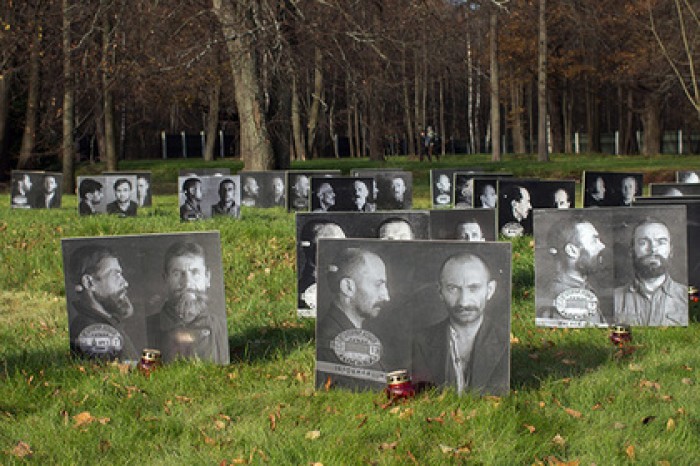 Ильмень, 2017Час патриотизма «Без вины виноватые»(К Дню памяти жертв политических репрессий)Библиотекарь:Дорогие  друзья, День памяти жертв политических репрессий — проходит в России и других бывших республиках СССР ежегодно - 30 октября начиная с 1991 года. В этот день проходят митинги и различные культурные мероприятия, в ходе которых вспоминают о пострадавших от политических репрессий, в некоторых школах и библиотеках организуют «живые» уроки истории, на которые приглашаются свидетели этих трагических событий.По данным правозащитного центра «Мемориал», в России насчитывается около 800 тысяч пострадавших (в их число, согласно Закону о реабилитации жертв политических репрессий, входят также дети, оставшиеся без попечения родителей).Историческая справка	30 октября 1974 года – 36 лет назад - День политзаключенного был отмечен одно - и двухдневными голодовками в Мордовских и Пермских лагерях, а также во Владимирской тюрьме. Такой широте охвата невольно способствовала лагерная администрация, подозревавшая, что что-то готовится, и не нашедшая ничего лучшего, как раскидать «заговорщиков» по разным лагерям. Последним местом, где узнали о Дне политзаключенных, была Владимирская тюрьма.Государство признало вину перед гражданами своей страны за преступления большевистского партийно-советского режима. 30 октября 1990 года на площади Дзержинского (ныне Лубянка) был установлен валун, привезенный с Соловецких островов, где в 20-х-30-х годах прошлого столетия находился один из самых страшных советских лагерей - Соловецкий лагерь особого назначения (СЛОН), в котором было уничтожено около миллиона человек. На камне была высечена надпись: «Этот камень с территории Соловецкого лагеря особого назначения доставлен Обществом «Мемориал» и установлен в память о миллионах жертв тоталитарного режима 30 октября 1990 года в День политзаключенного в СССР». Траурную панихиду по загубленным отслужил отец Глеб Якунин. 	 С этого момента Соловецкий Камень стал одни из тех мест в Москве, где пострадавшие от репрессий могут помянуть своих родных и друзей.В 1991 году решением Верховного Совета Российской Федерации 30 октября был объявлен национальным Днём памяти жертв политических репрессий. А 18 октября 1991 года был принят Закон Российской Федерации «О реабилитации жертв политических репрессий». 1 Ведущий:Такое страшное было время. 
    Врагом народа был сам народ. 
Любое слово, любая тема... 
И по этапу страна... вперёд! 
            Но мы-то помним! Теперь мы знаем. 
        На всё запреты, на всех печать... 
   Народ толпой по этапу гнали, 
       Чтоб было легче им управлять...2 Ведущий:Всем,
кто клеймен был статьёю полсотни восьмою,
кто и во сне окружён был собаками, лютым конвоем,
кто по суду, без суда, совещаньем особым
был обречён на тюремную робу до гроба,
кто был с судьбой обручён кандалами, колючкой, цепями,
им наши слезы и скорбь, наша вечная память!Звучит музыка «Реквием»1 Ведущий:30 октября выбрано Днем жертв репрессий не случайно: за 19 лет до него этот день был выбран, если угодно, Богом. В этот день в 1972 г. в мордовском лагере умер Юрий Галансков, получивший срок за свой протест против лишения свободы Синявского и Даниеля - писателей, осуждённых за опубликование своих рассказов за рубежом.Через 2 года, в октябре 1974 г. группа соузников Галанскова сумела передать на волю предложение отмечать во всём мире этот день как День политзаключённых. Что и было принято мировым сообществом. И исполнялось и в советских лагерях - посредством голодовок - несмотря на неминуемые карцеры, запреты свиданий, переводы на тюремный режим и прочие прелести. До 1974 года в качестве Дня политзаключённых отмечалась другая дата – 5 сентября – годовщина известного декрета 1918 года “О красном терроре”, который помимо расстрела “всех лиц, прикосновенных к белогвардейским организациям, заговорам и мятежам, ввел в Советской России концентрационные лагеря…”.2 Ведущий:День памяти жертв политических репрессий – напоминание нам о трагических страницах в истории России, когда тысячи людей были необоснованно подвергнуты репрессиям, обвинены в преступлениях, отправлены в исправительно-трудовые лагеря, в ссылку и на спецпоселения, лишены жизни.
Нравственные и физические мучения коснулись не только самих репрессированных, но и их родных и близких. По данным правозащитного центра «Мемориал», в России насчитывается около 800 тысяч пострадавших (в их число, согласно Закону о реабилитации жертв политических репрессий, входят также дети, оставшиеся без попечения родителей).Что же такое репрессия? Это – когда власть карает людей, за какие-то действия против неё. Между тем, подавляющее большинство тех, кого мы сегодня вспоминаем, ни о каких действиях против власти  не помышляли.  Просмотр видеоролика  https://www.youtube.com/watch?v=iCHIjUULAe0  (Без вины виноватые)1 Ведущий:Сибирь… есть тюрьма колоссальная» написал ещё в XIXв. Первый губернатор Енисейской губернии А.П. Степанов.  И до 1917 года Сибирь была местом политической ссылки. Но самая тяжелая слава связана с XX-м веком. Практически все крупные стройки стоят на костях заключенных.2 ведущий:Сотни тысяч заключенных содержались в Краслаге, Норильлаге, Горлаге, Енисейстрое и в других лагерях. В крае велась стройка №503 – строительство железной дороги Салехард – Игарка, в народе больше известная как «сталинка», а позднее «Мертвая дорога». Строительство велось ударными темпами и контролировалось Сталиным. Заключенные работали в сорокаградусные морозы зимой и в болотах и болотистой местности летом. Максимальное количество заключенных – 29 126 человек на 1 января 1950 года. После смерти Сталина строительство было закрыто.Библиотекарь:  Я предлагаю всем посмотреть видеоролик «Враг народа в 11 лет. Галина Белая» https://www.youtube.com/watch?v=LFZHalixoNw&t=29s 1 Ведущий: По данным Генпрокуратуры, всего за время действия закона «О реабилитации жертв политических репрессий» пересмотрено 636 302 уголовных дела в отношении 901127 человек, из которых 637614 реабилитированы. В том числе речь идёт о делах, имевших большой общественный резонанс. 2  Ведущий:Главным районом ссылки для «кулаков» стал Урал, как нарождающаяся промышленная база СССР. К февралю 1932 года здесь насчитывалось около 500 тыс. спецпереселенцев, которые были «закреплены» за леспромхозами, предприятиями разных отраслей промышленности. Кроме того, 17 634 человека были использованы в сельском хозяйстве.1 Ведущий:За тысячу километров переселялись не только взрослый люд, но и дети, старики, инвалиды. Днем и ночью шли переполненные “раскулаченные” железнодорожные эшелоны, одна за другой плыли по рекам баржи, все дороги были забиты повозками и толпами людей. Они уже были лишены всех гражданских прав и для них придумали название “спецпереселенцы”. Стояли крик и плач, когда погружали на баржи и буксирные пароходы. Стучали по ночам в дома и давали 2 часа на сборы для отправки на спецпоселение. Люди в одночасье лишались всего, что было нажито.2 Ведущий:Отдельная страница истории страны “Наказанные народы”. Немцы Поволжья, калмыки, ингуши, балкарцы, крымские татары и другие народы в период с 1941-1944 гг. изгонялись с родных мест в 24 часа. Человечество не знало такого великого переселения. Целые народы обвинялись в “Поголовном сотрудничестве с врагом”. Но кого же было обвинять, если в начале войны все мужское население ушло на фронт? Гнев государства обрушился на детей, женщин, и стариков – они составляли более половины выселенных.1 Ведущий:Число могил на кладбищах нередко превышало количество живущих: умирали от голода, холода, тяжелого физического труда. А еда? Ели березовую кору, сушили, толкли, потом добавляли лебеду и пекли коржики, . . . доведенные до отчаяния – ели собак.Забирали отцов, матерей. Многим давали сроки, а многих расстреливали без суда и следствия в течение 3-х дней, недели, месяца.Уводили человека, и след его терялся. Как будто и не было его совсем. Никто из родных не знал ни о приговоре, ни о месте захоронения.2 Ведущий:“Хранить вечно” и “Совершенно секретно”. Эти две надписи стояли на следственных делах репрессированных. Эти дела держали до недавнего времени за семью печатями и замками, как государственную тайну.О чем историк умолчал стыдливо,Минувшее не вычерпав до дна,
О том на полках старого архива
Помалкивая, помнят письмена.
Бумажная, безжалостная память,
Не ведая ни страха, ни стыда,
Немало тайн сумела заарканить
В недавние и давние года. О массовых репрессиях 30-х годов написано немало. Напечатаны многие лагерные мемуары, рукописи бывших заключенных Колымы и Гулага, стали известны документы из архивов НКВД. Но самые бесстрастные свидетели на суде истории - письма узников лагерей. Из письма Л.И. СтоляровойНаша семья состояла из 7 человек:  5 детей, отец и мать. В 1937 году мы жили в г. Харькове. Отец,  Бачук Иосиф Михайлович,  работал на Харьковском паровозном заводе.  Ему  было 48 лет.  В ноябре отец был  увезен  машиной "черный ворон". Сколько мама ни пыталась узнать о  его дальнейшей судьбе, ей ничего не говорили. А через 6 месяцев арестовали и мать, Бачук Матрену Платоновну, 49 лет, домохозяйку, женщину малограмотную.  Через полгода от голода умер наш  младший братик. Нас осталось четверо детей.  Старшего брата забрали в армию. Средний брат,  чтобы прокормить нас, вынужден был пойти работать. Потом мы как-то узнали, что мать отправили на 5 лет в Казахстан. Меня,  как  несовершеннолетнюю  забрали  в  приемник-распределитель, где продержали 3 месяца на  голодном  пайке,  на лагерном режиме, нас с собаками, под конвоем водили, как детей "политических", врагов народа. В школе меня исключили из пионеров.         Впоследствии мы  уже так и не смогли собраться все вместе.  Так была поломана наша большая, честная, трудолюбивая,  преданная Родине семья, семья простого рабочего, даже не члена партии...        (Источник: НИПЦ "Мемориал". Москва. Архив.                                                                           Папка "Репрессированное детство". N 7365/89)   Из письма Л.М.Костенко... Маму забрали задолго до рассвета в морозный день.  К нам постучали.  Мама открыла. Вошел мужчина в форме, с наганом на боку.  Приказал маме одеться и следовать за ним. Мы с братом стали плакать,  но мама говорила, что она ни в чем не виновата, что ТАМ разберутся, и она вернется.Для нас начались голодные и холодные дни. Через несколько дней к нам зачастили какие-то люди.  Они делали опись имущества. А что там было описывать,  если мы жили в проходной комнате, все наши пожитки располагались в сундуке.  После нескольких дней абсолютного голода нам соседи принесли тарелку похлебки.  Поняв, что мама наша не вернется, они продолжали нас поддерживать.  Сосед дядя Андрей вернулся с фронта без ноги, получал какой-то скудный паек, и они с женой делились с нами.Потом дядя Андрей ходил в органы власти, чтобы нас забрали в детдом.Когда умер Сталин, мне сказали, что маму должны освободить.  Но я тогда не знал, что мамы уже давно нет".                                                                                                                                                                                   (Источник: НИПЦ "Мемориал". Москва. Архив.    Папка "Репрессированное детство" N 5863/89)   Из воспоминаний политического заключенного П.К. ХухриковаОднажды – было это в марте 1937 г., я тогда работал шофером, пришли два господина в форме, предъявили документы, бумагу об аресте и обыске. Я прочитал, потом, конечно, спросил: "Это какая-нибудь ошибка, не может быть". "Да, нет, – они говорят, – поехали". Меня отправили на Колыму. Миллионы людей попали в такую мясорубку совсем со стороны, ничего не ведая. Я ни в чем не признался, из-за меня никого не посадили, меня судили, дали заочно три года, и все.    Когда были большие морозы, каждый вечер на поверке нарядчик зачитывал приказ Дальстроя о том, что за отказ и плохую работу, за сломанную тачку или короб некоторых приговаривали к расстрелу. И так каждый вечер по 20–30 человек приговаривались к смерти.                                                                                                Родина. 2000. № 7. С. 72–75. Из писем Федора Алексеевича ЕвсееваФедор Алексеевич Евсеев был арестован 27 октября 1937 года в г. Перми. В период следствия содержался в городской тюрьме. После вынесения приговора - 10 лет лишения свободы - был выслан по этапу в район Усть-Кяхты. Там работал на лесоповале.     Мама, мамочка, Котик, Лека, мои дорогие, хорошие, такие далекие, но еще более милые!     Вот уже который месяц продолжается кошмар. За что и почему, я так же мало знаю, как и вы. Верьте, что даже помыслом я не виноват в том, в чем меня обвиняют, во всей этой дикой бессмыслице. Впереди есть луч надежды на встречу, если я физически выдержу.      Поддерживает надежда увидеться с вами. Помогает в трудную минуты кое-кто из администрации. А вообще ослабевший здесь будет затоптан здоровым, или просто пропадет от недоедания. Работа все та же - земляная и скальная: кирка, лопата, лом, тачка.        Источник: Годы террора: Книга памяти жертв политических репрессий.  Часть вторая. Пермь: ИПК «Звезда», 2000. С.158-174Дети читают стихи:1.Люди, сквозь призму сегодняшних днейПомните зверство кровавых вождей.Их произвол мы не можем забыть.Нужно его навсегда запретить.Память замученных в пытках священна.Память убитых в застенках нетленна.Где их могилы? Никто нам не скажет.Пусть на тела их земля пухом ляжет.Жертвам репрессий с открытой душой.Провозгласите всевечный покой.Свечи поставьте, колени склонитеПамять о них навсегда сохраните.2.Народом чаша выпита до дна 
За ту войну в четыре долгих года, 
Но всем нам помнится еще одна война, 
Сгубившая часть нашего народа.Вел ту войну палач из палачей, 
С ним берии, ежовы и ягоды. 
Мы испытали: нет войны страшней, 
Когда воюют с собственным народом.Страну покрыли сетью лагерей, 
Где псы и стражи злые без предела. 
Там зэков не считали за людей: 
Их жизнь цены в Гулаге не имела.Людей тогда казнили без суда 
По знаку палачей в расстрельных списках, 
И жертвы исчезали без следа. 
Над ними ни крестов, ни обелисков.И данных нет - безмолвствуют архивы, 
Родных могил уже не отыскать. 
Друзья мои, пока мы с вами живы, 
Успеть бы поименно всех назвать.Библиотекарь:Предлагаю почтить память безвинно погибших минутой молчания.Минута молчания, МЕТРОНОМБез вины виноватые [Текст]: сценарий/ МБУ «ЦБС» м.р. Приволжский; Ильменская  сельская библиотека; сост.: Л.В. Шестакова.- Ильменский, 2017